AI PRESIDENTI DELLE SOCIETA’ E LORO SEDI 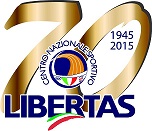 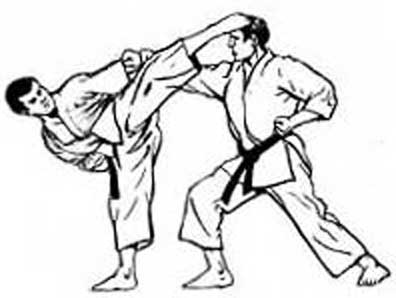 “CAMPIONATO REGIONALE KARATE SICILIA”LOCALITA’                                                    MASCALUCIALUOGO                                                            PALASPORT MASCALUCIA,VIA WAGNERDATA                                                               22 APRILE 2018INIZIO GARA				    ORE 8,00 Quota partecipazione			    € 15,00 Kata; € 15,00 kumite ; € 25 Kata e kumite;PROGRAMMAVerifica iscrizioni dalle ore 8,00 alle ore 8,30 avrà inizio alle ore 8,45 con la presentazione delle SocietàLa manifestazione avrà inizio con le competizioni di tutte le categorie kata, e circuito, ed a seguire   le categorie di kumite, fino alla chiusura della manifestazione, prevista entro le ore 17.Si pregano i responsabili società di far pervenire in tempo le apposite iscrizioni al fine di garantire una tabella orari piuttosto fedele ed evitare inutili attese.Riferimento annuale: Ragazzi(2007/2008); Esordienti(2005/2006);Cadetti(2003/2004); Juniores(2001/2002); Seniores(1983/2000); Master(-1983). Le categorie saranno divise in: BIA/GIA/ARA, DA VERDE SINO A NERA. Specificare il grado dell’atleta.Tutti i partecipanti alla categoria Bambini A verranno premiati. Il kumite sarà solo dimostrativo, ne consegue che non saranno obbligatorie le protezioni.Riferimento annuale: 2009 – 2014Nella categoria Bambini B si terrà la classifica come da categorie superiori. Le protezioni SONO obbligatorie come da regolamento. Le società potranno inserire a loro discrezione atleti con età inferiore accettando la sopracitata categoria.Riferimento annuale: 2009 – 2010Le categorie saranno divise in M ed F (rispettivamente maschile e femminile). Qualora le iscrizioni non saranno adeguate a formare una categoria completa, l’organizzazione si riserverà il diritto di spostare gli atleti nella categoria immediatamente successiva (sempre divisa per sesso).Si informa che per motivi organizzativi le adesioni dovranno arrivare per mezzo E-mail asdorizzonte1@gmail.com entro il 14/04/2018.Per informazioni: Maestro Mauceri Antonino tel. 340-5572263Maestro Messina S. tel 340-6676864Maestro Tosto N. tel 348-4461-826N.B.La manifestazione utilizzerà il regolamento WKF/Libertas, pertanto tutti gli/le atleti/e dovranno essere provvisti/e di protezioni obbligatorie come da regolamento kumite.I kata avranno il sistema di valutazione a bandierina come da regolamento kata.Ogni atleta dovrà essere provvisto di cintura rossa e blu (aka e ao) per eseguire il kata, e per poter sostenere il proprio kumite.Sarà allegata una sintesi del regolamento per le protezioni obbligatorie.IL RESPONSABILE DIPARTIMENTO KARATEAREA SUD E ISOLEM° SEBASTIANO MESSINAKUMITEKUMITEKUMITEKUMITECLASSIETA’CATEGORIECATEGORIECATEGORIERagazzi  M10 – 11-42+42+42Ragazze  F10 – 11-38+38+38Esordienti  M12 – 13-50+50+50Esordienti  F12 – 13-42+42+42Cadetti  M14 – 15-63+63+63Cadette  F14 – 15-55+55+55Juniores  M16 – 17-65+65+65Juniores  F16 – 17-59+59+59Seniores  M18 – 35-70+70+70Seniores  F18 – 35-63+63+63Master+35OpenOpenCIRCUITO + KUMITE DIMOSTRATIVOCIRCUITO + KUMITE DIMOSTRATIVOCIRCUITO + KUMITE DIMOSTRATIVOCLASSIETA’CATEGORIECATEGORIEBambini A4 – 9OpenOpenKUMITE BAMBINI NON DIMOSTRATIVOKUMITE BAMBINI NON DIMOSTRATIVOKUMITE BAMBINI NON DIMOSTRATIVOCLASSIETA’CATEGORIECATEGORIEBambini B8 – 9OpenOpenKATA BAMBINI NON DIMOSTRATIVOKATA BAMBINI NON DIMOSTRATIVOKATA BAMBINI NON DIMOSTRATIVOCLASSIETA’CATEGORIECATEGORIEBambini B8 – 9OpenOpenKATAKATAKATAKATAKATAKATAKATAKATAKATARagazziRagazziM/FM/F10/11Bia/gia/araVerde/blu/marroVerde/blu/marroVerde/blu/marroVerde/blu/marroEsordientiEsordientiM/FM/F12/13Bia/gia/araVerde/bluVerde/bluMarro/neraMarro/neraCadettiM/FM/F14/15Bia/gia/ara/verBia/gia/ara/verBlu/marro/neraBlu/marro/neraJunioresM/FM/F16/17Bia/gia/ara/verBia/gia/ara/verBlu/marro/neraBlu/marro/neraSenioresM/FM/F18/35Bia/gia/ara/verBia/gia/ara/verBlu/marro/neraBlu/marro/neraMasterMasterM/F+35Open Open Open Open 